Dinner Menu Friday 20th January 2023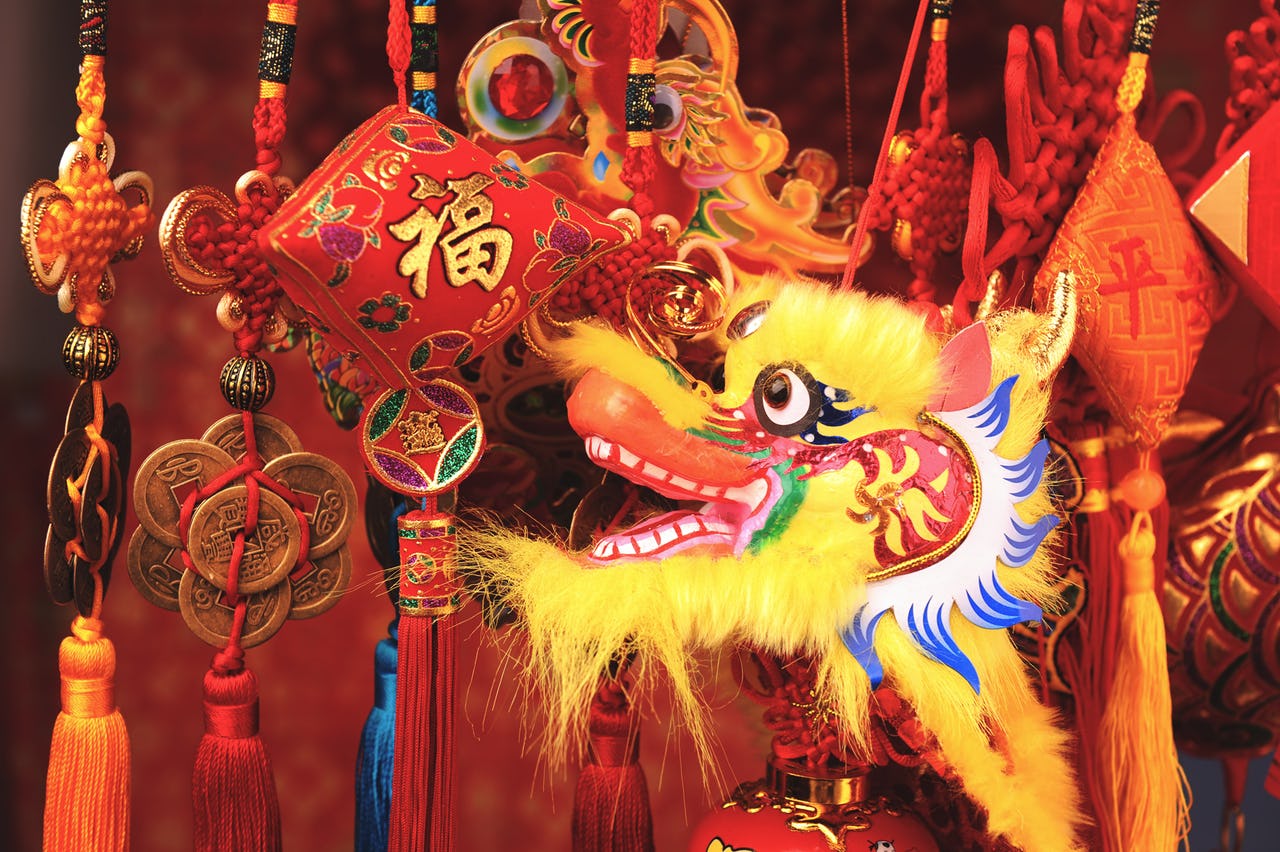 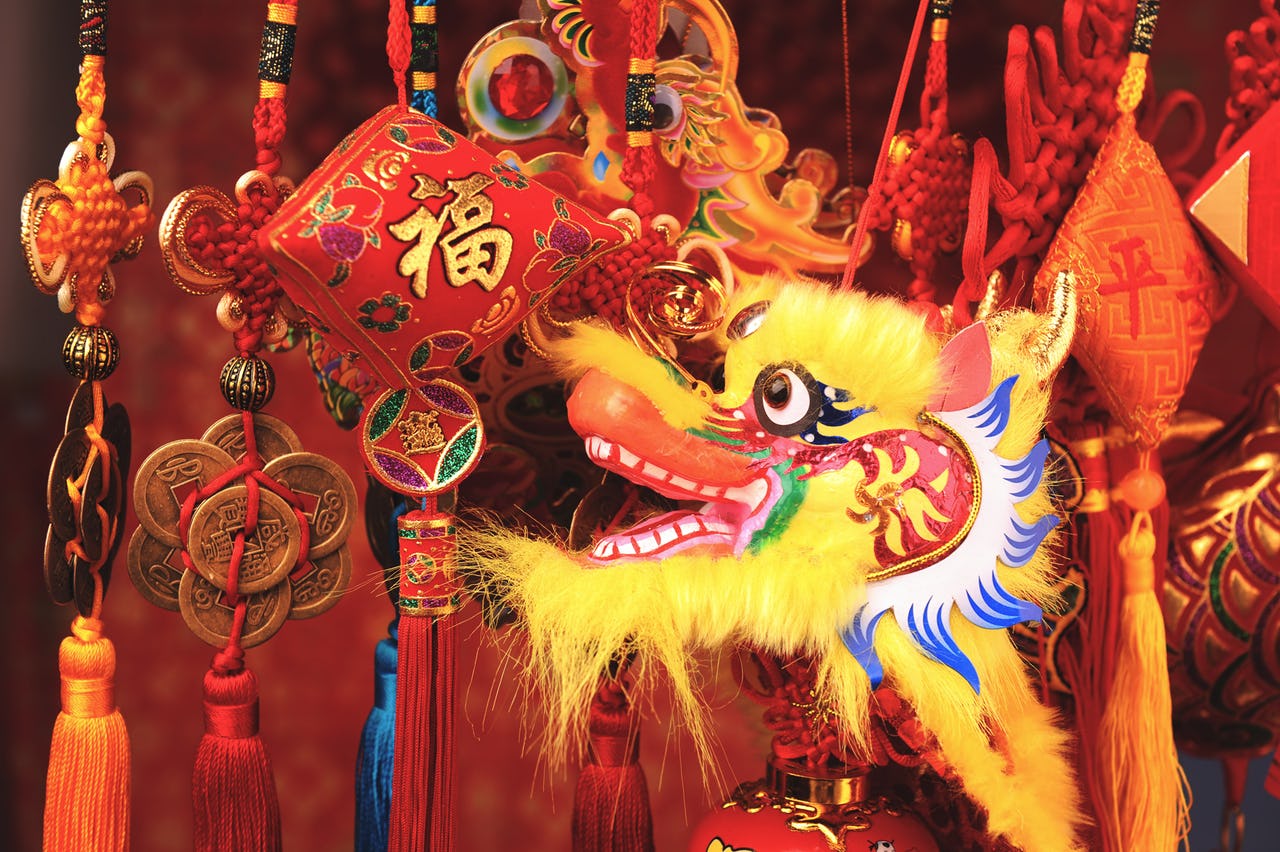 Time to celebrate the Chinese New YearYear of the rabbitChicken Fried RiceChipsCurry sauceStir Fry VegetablesRabbit Shaped ShortbreadOrange Pieces – for good luckMilkshake / Milk / Water